от «27» ноября 2014г.          № 805 Об утверждении муниципальной программы «Социальное развитие Турочакского района на 2013-2018 годыВ соответствии с системой целеполагания в муниципальном образовании «Турочакский район»Утвердить прилагаемую муниципальную программу «Социальное развитие Турочакского района на 2013-2018 годы».Контроль за реализацией программы возложить на заместителя главы администрации муниципального образования «Турочакский район» Суртаеву Г.В.Опубликовать настоящее постановление в районной газете «Отражение Турочакского района».Глава муниципального образования«Турочакский район»					Е.В. УнучаковаРЕСПУБЛИКА АЛТАЙАДМИНИСТРАЦИЯМУНИЦИПАЛЬНОГООБРАЗОВАНИЯ«ТУРОЧАКСКИЙ РАЙОН»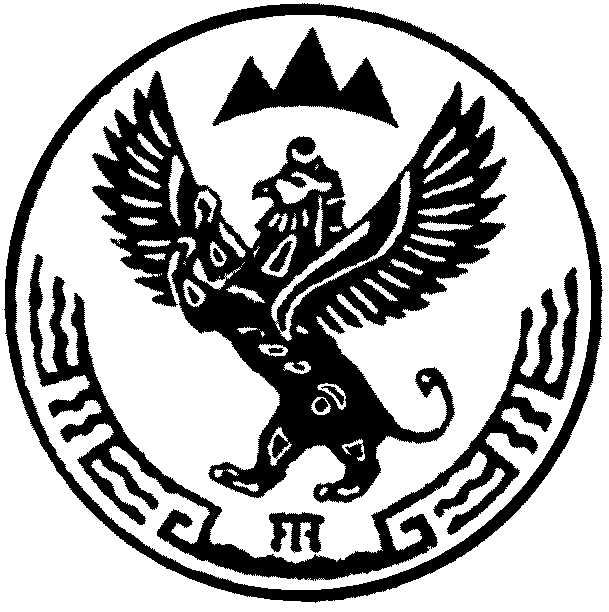 АЛТАЙ РЕСПУБЛИКАТУРАЧАК АЙМАК ДЕПМУНИЦИПАЛ ТОЗОЛМОАДМИНИСТРАЦИЯЗЫПОСТАНОВЛЕНИЕJОП